Pracovný list – Obchodná prevádzka – II.S – PaedDr. Jana StrakováZariadenie predajne 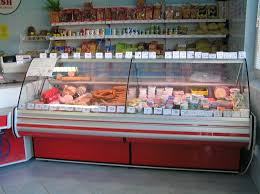 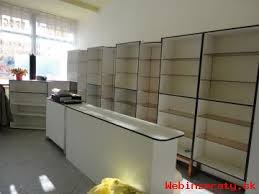 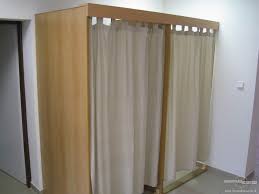 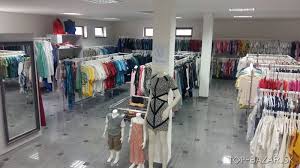 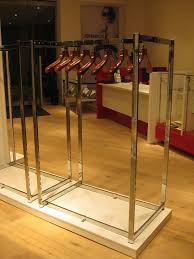 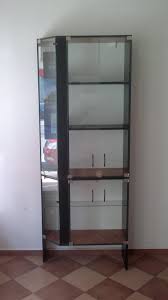 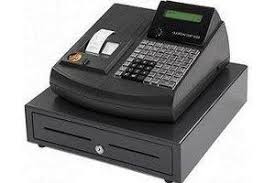 1.Podčiarkni, čo patrí k zariadeniu predajne:Vitríny                                                                               GondolyChladnička                                                                        PosteleStojany                                                                               SkrineStoličky                                                                              PolicePostele                                                                             PokladňaPulty                                                                                  FigurínyTrezor                                                                                 Doska2.Popíš zariadenie predajne na obrázku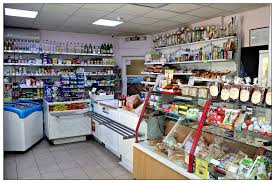 ..................................................................................................................................................................................................................................................................................................................................................................................................................................................................................................................................................................................................................................................................................................................................................................................................3. Nakresli pokladňu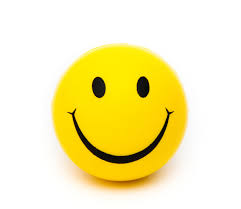 